Проектвнесен Главой города Курска КУРСКОЕ ГОРОДСКОЕ СОБРАНИЕРЕШЕНИЕО РЕАЛИЗАЦИИ ПОСТАНОВЛЕНИЯ ПРАВИТЕЛЬСТВА РОССИЙСКОЙ ФЕДЕРАЦИИ  ОТ 23.12.2020 № 2220 «ОБ УТВЕРЖДЕНИИ ПРАВИЛ  ОПРЕДЕЛЕНИЯ ОРГАНАМИ МЕСТНОГО САМОУПРАВЛЕНИЯ ГРАНИЦ ПРИЛЕГАЮЩИХ ТЕРРИТОРИЙ, НА КОТОРЫХ НЕ ДОПУСКАЕТСЯ РОЗНИЧНАЯ ПРОДАЖА АЛКОГОЛЬНОЙ ПРОДУКЦИИ И РОЗНИЧНАЯ ПРОДАЖА АЛКОГОЛЬНОЙ ПРОДУКЦИИ ПРИ ОКАЗАНИИ УСЛУГ ОБЩЕСТВЕННОГО ПИТАНИЯ»Рассмотрев ходатайство Главы города Курска по вопросу создания специальной комиссии по оценке рисков, связанных с принятием муниципального правового акта об определении границ, прилегающих 
к организациям и (или) объектам территорий, на которых не допускается розничная продажа алкогольной продукции и розничная продажа алкогольной продукции при оказании услуг общественного питания, 
в соответствии с Федеральным Законом от 22.11.1995 
№ 171-ФЗ «О государственном регулировании производства и оборота этилового спирта, алкогольной и спиртосодержащей продукции 
и об ограничении потребления (распития) алкогольной продукции», постановлением Правительства Российской Федерации от 23.12.2020 № 2220 «Об утверждении Правил определения органами местного самоуправления границ прилегающих территорий, на которых не допускается розничная продажа алкогольной продукции и розничная продажа алкогольной продукции при оказании услуг общественного питания», Уставом города Курска, Курское городское Собрание РЕШИЛО:1. Уполномочить Администрацию города Курска на создание специальной комиссии по оценке рисков, связанных с принятием муниципального правового акта об определении границ, прилегающих 
к организациям и (или) объектам территорий, на которых не допускается розничная продажа алкогольной продукции и розничная продажа алкогольной продукции при оказании услуг общественного питания и определение ее состава.2. Решение вступает в силу со дня его подписания.Глава города Курска                                                                    В.Н. КарамышевПредседательКурского городского Собрания                                                         А.А. Чертова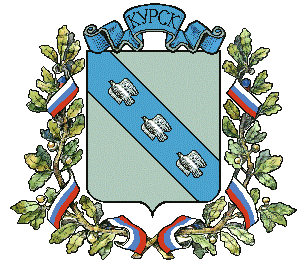 